	Date and time 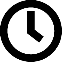 	Location 	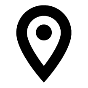 	Minutes of meeting 	Type of meeting Purpose of the meeting Participants: ,  , ,  Note taker:  	Agenda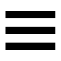 Topic of Master’s thesisThe Supervisor of Master’s thesis work: The Advisor of Master’s thesis work: Advisor 1 Advisor’s employer: Contact information (email, phone number): Advisor 2Advisor’s employer: Contact information (email, phone number): The language of Master’s thesis report: The Master’s thesis schedule: Start date:  End date: Expected duration: What is the purpose of the Master’s thesis work? What is the research question? Evaluation criteria of Master’s thesis workFunding of the Master’s thesis work Experimental part of the Master’s thesis work  is done at: Signing the agreement with Supervisor (Example of MS thesis agreement or agreement by email)	Notes for next meeting: 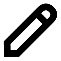 	Next meeting/s :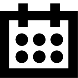 , , , , , , 